Annex Diagram 1- Flow of Participants who participates in this study, Ethiopia, 2021.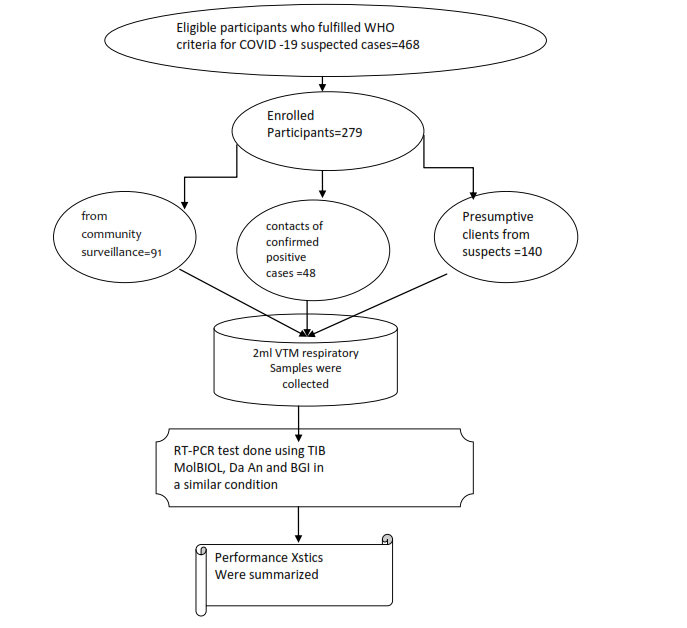 